KONFERENCJA   12.03.2021Godz. 10.00 – 14.00„Samotność … przyszłość. Wspieranie rozwoju psychicznego dzieci”Organizatorzy: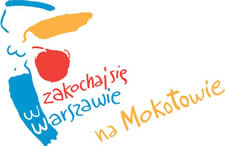 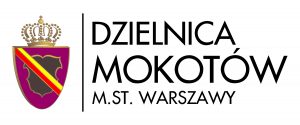 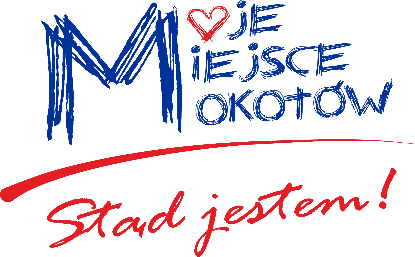 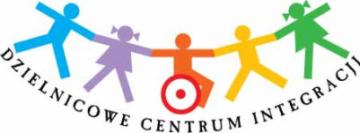 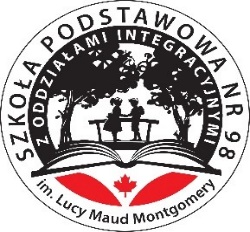 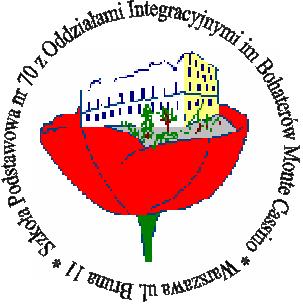 PROGRAM KONFERENCJI10.00 – 10.10 - Rozpoczęcie konferencji - przywitanie gości i przedstawienie planu konferencji.10.10 – 10.15  - Przedstawienie organizacji i prelegentów. 10.15 - 11.15 -  I Panel "Wielowymiarowość depresji" - dyskusja prelegentów (Fundacja Big Brothers Big Sisters of Poland, Nastoletni Azyl, Stowarzyszenie INTEGRACJA)Moderator: Edyta Cichocka (Stowarzyszenie INTEGRACJA).11.15 – 11.30 - Przerwa11.30 - 12.30 - II Panel - "Samotność jako przyczyna, objaw i skutek" - dr Łukasz Szostakiewicz- "Samotny i osamotniony nastolatek w gabinecie psychoterapeuty" - Agnieszka Czechowska- "Samotność okiem nastolatka w kryzysie" -  Angelika Friedrich- "Historie z życia" – Michalina FosztęgaModerator: Edyta Cichocka12.30-12.40 - PRZERWA12.40 – 13.50 - III Panel- "Kryzys psychiczny - gdzie szukać wsparcia" (wszyscy prelegenci)- Q&A – pytania uczestników  i odpowiedziModerator: Edyta Cichocka13.50-14.00 - Podsumowanie konferencji - Dyrektorzy szkół, zastępcza Naczelnika Wydziału Oświaty i Wychowania dla Dzielnicy Mokotów, przewodnicząca Dzielnicowego Centrum Integracji Pani Violetta Pulwarska.                             Organizacje i prelegenci:INTEGRACJA Stowarzyszenie Rodzin i Przyjaciół Osób z Zaburzeniami Psychicznymi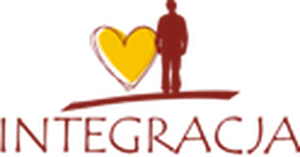 Agnieszka Czechowska - psycholożka, psychoterapeutka. Od wielu lat wspiera młodzież i rodziców w pokonywaniu kryzysów psychicznych. Na co dzień związana z Hostelem dla młodzieży w Mazowieckim Centrum Neuropsychiatrii w Zagórzu oraz jedną z warszawskich poradni. W Stowarzyszeniu „Integracja” zajmuje się m.in. promocją zdrowia psychicznego.Łukasz Szostakiewicz - lekarz psychiatra oraz psychoterapeuta. Jest członkiem zespołu terapeutycznego Kliniki Psychiatrii Dzieci i Młodzieży IPiN i Hostelu dla młodzieży w Mazowieckim Centrum Neuropsychiatrii w Zagórzu; zatrudniony jako lekarz i psychoterapeuta w Poradni Zdrowia Psychicznego dla Dzieci i Młodzieży w Józefowie. W Stowarzyszeniu „Integracja” zajmuje się m.in. promocją zdrowia psychicznego.Edyta Cichocka - Psycholog, pomysłodawczyni i wieloletnia koordynatorka działań profilaktycznych skierowanych do uczniów, rodziców i nauczycieli w warszawskich placówkach oświatowych. Wiceprezes Stowarzyszenia Rodzin i Przyjaciół Osób z Zaburzeniami Psychicznymi INTEGRACJA.Fundacja „Big Brothers Big Sistars”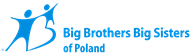 Michalina Frosztęga - absolwentka Uniwersytetu SWPS w Warszawie na kierunku psychologia, specjalizacja kliniczna.
Od ponad trzech lat pracuje w fundacji Big Brothers Big Sisters of Poland, jako Specjalistka ds. relacji.Podczas studiów zajmowała się koordynowaniem eventów dla najmłodszych podczas wydarzeń szkolnych, imprez okolicznościowych.Swoje doświadczenie zdobywała również podczas organizacji warsztatów dla dzieci mieszkających w Domu Dziecka oraz w Ośrodkach Opiekuńczo-Wychowawczych.Nastoletni Azyl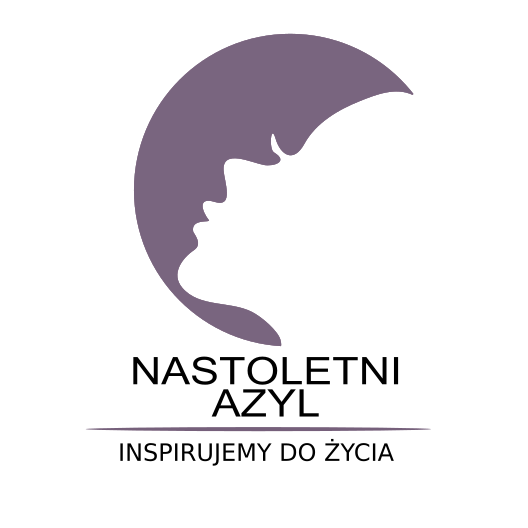 Angelika Friedrich – wszechogarniaczka inicjatywy “Nastoletni Azyl”, studentka I roku psychologii, jako nastolatka zmagała się z depresją i anoreksją. Od najmłodszych lat wspiera różne organizacje pozarządowe, bo wierzy, że każdy człowiek ma swoją małą cegiełkę i razem możemy stworzyć stabilny dom (np. naprawić psychiatrię polską). W przyszłości chce zostać psycholożką oraz psychoterapeutką dzieci i młodzieży.Weronika Snoch - redaktorka i koordynatorka mediów społecznościowych Nastoletniego Azylu, studentka I roku pedagogiki przedszkolnej i wczesnoszkolnej. Od najmłodszych lat doświadczała przemocy rówieśniczej. Do dziś zmaga się z problemami natury psychicznej. Swoimi działaniami chce zainspirować innych do walki o siebie. Podkreśla jak bardzo ważna jest empatia w dzisiejszych czasach. Marzy o zostaniu pedagożką i terapeutką zajęciową na oddziałach dziecięcych.